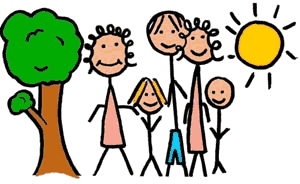 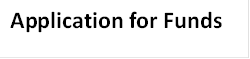 DATE: _____________NAME: ____________________________________________________REFERRED BY: ______________________________________________REASON(S) FOR REQUEST: ____________________________________________________________________________________________________________________________________________________________________________________PROOF OF MONTHLY INVCOME (Required): ________________________________________________________________________________________________________________________RECIPIENT INFORMATION (Name, Address, Phone Number, & Email) ____________________________________________________________________________________________________________________________________________________________________________________Send this form to:Fax (615-634-7183) or email (info@jnbfoundation.org)  For questions or further information, please contact Keith Beach at 253-833-5366.FOR OFFICE USE ONLYApproved ________ Rejected ________ Check # ________ Date: _________